Publicado en Madrid el 18/06/2024 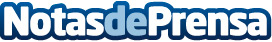 Top Courier presenta su exclusivo servicio de transportes especiales para empresasLa empresa de transporte dispone ya de un servicio de transportes especiales, diseñado para ofrecer una solución logística personalizada a empresas que buscan un valor añadido en la distribución y envío de su mercancíaDatos de contacto:Juan Ramón GómezDirector General 91 6638343 Nota de prensa publicada en: https://www.notasdeprensa.es/top-courier-presenta-su-exclusivo-servicio-de Categorias: Nacional Emprendedores Logística Otros Servicios http://www.notasdeprensa.es